Forbes OnlineDecember 12, 2018https://www.forbes.com/sites/michellemartin/2018/12/12/5-reasons-to-spend-winter-in-california/#6cba52252bf7 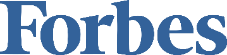 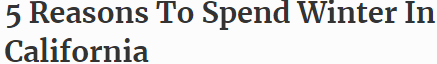 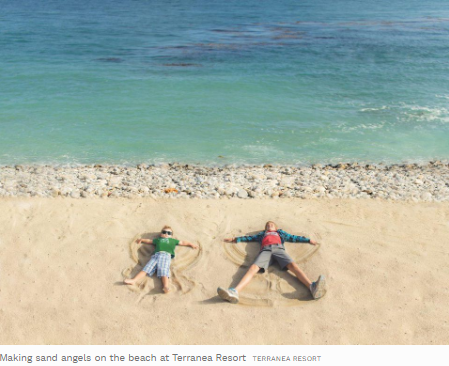 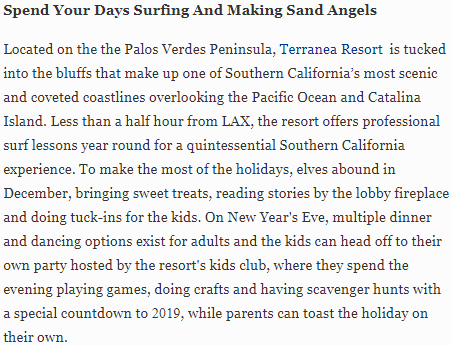 